Horse Handling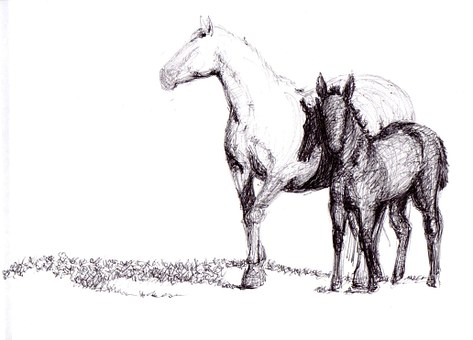 Restraint for ExaminationObserve horse from a distance as part of examGet a respiratory rate prior to handlingMinimum restraint is a halter and lead ropeLead rope can be held by an assistantLead rope can be tied to stationary objectRefrain from using twitches 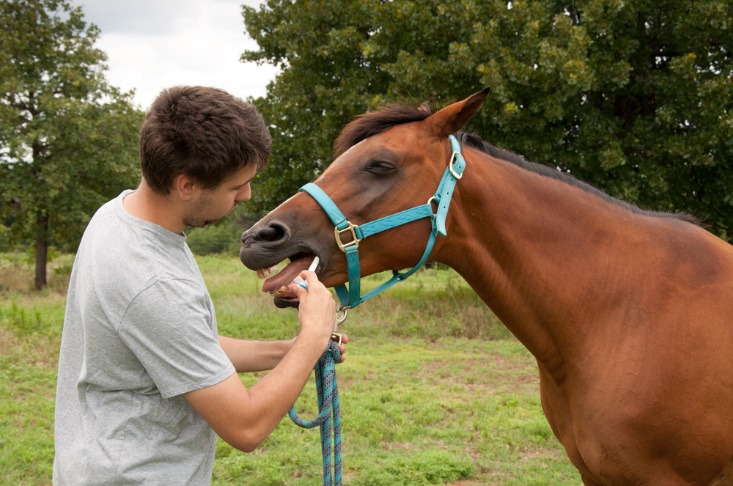 Tying Up a Horse Always use a quick release knotNever wrap rope around your handOnly tie a rope that is connected to a well-fitted halterChoose the best place to tie up the horsePlace the knot at eye level of the horseAllow approximately 2-3 feet of slackStand out of kicking range if walking behind horseKeep hand on horse as you move along side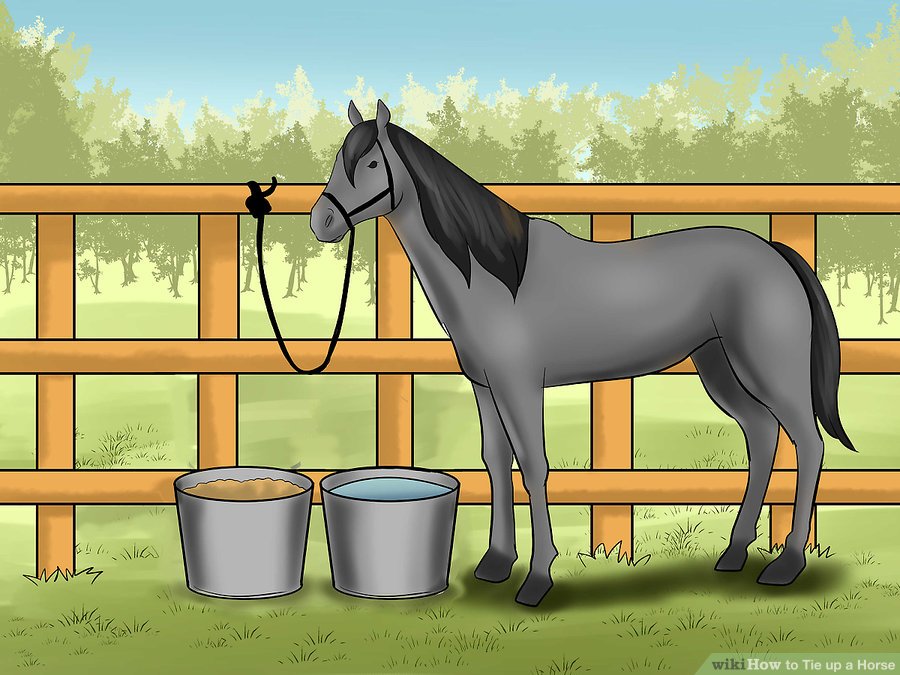 The Highwayman’s HitchPlace a loop under the fixed post, pole, branch, or railing, then form another loop in the standing line.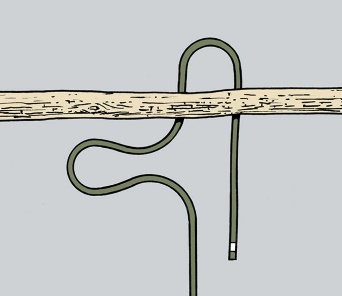 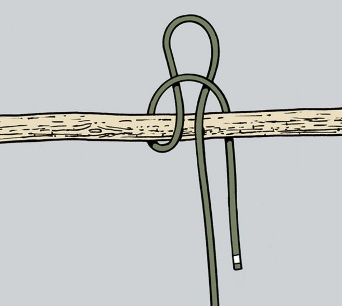 Pull the second loop over the post and under the first loop.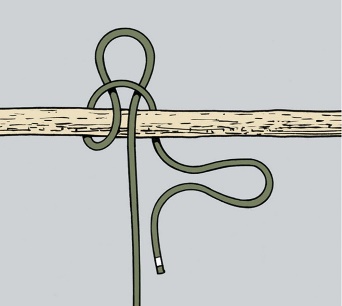 Make a loop in the end of the line… 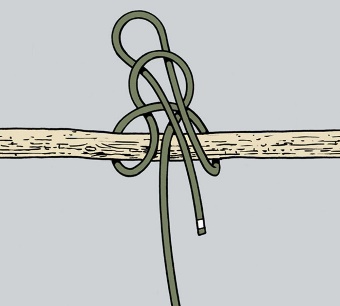 …and thread it through the loop formed at the top of the knot. Pull the standing line to set the knot. To release, pull the end of the free line.The Mooring Hitch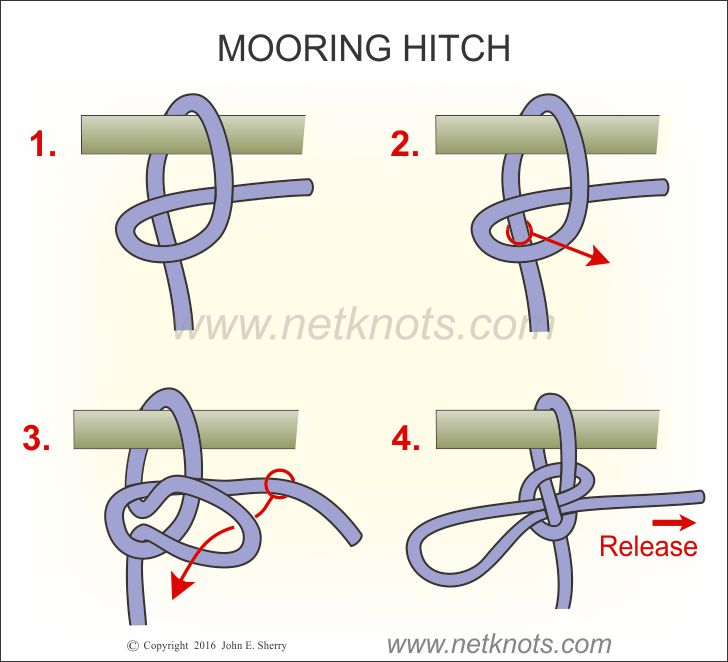 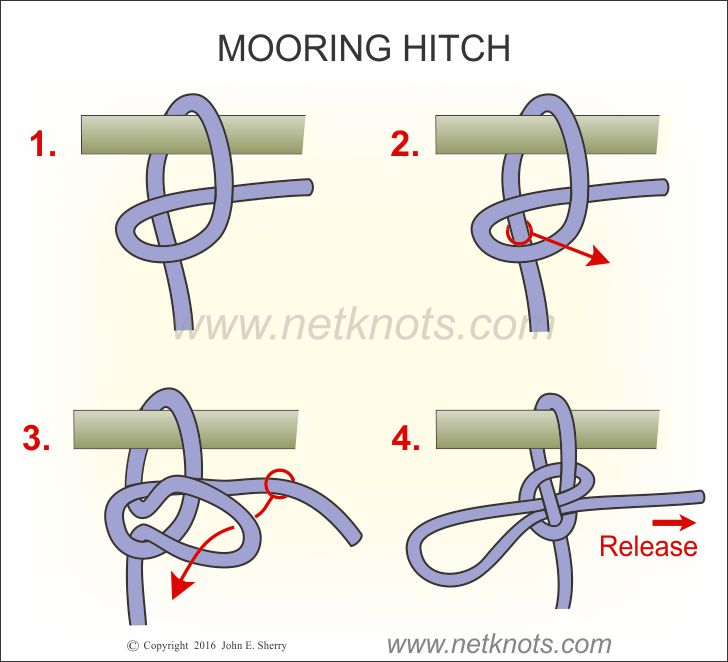 